KHC All-School Announcement Email Subject: Help Our School Create a Community of Lifesavers!Red Pump families, Get ready for the American Heart Association’s Kids Heart Challenge, kicking off on Tuesday, March 19 with donations due on April12. Please register today, under our school, at heart.org/schools or at http://www2.heart.org/goto/RedPump.  I am asking for your help in reaching our goal of 100% of our families learning the lifesaving skill of Hands-Only CPR. Please take a moment to watch this video of 5-year-old Phil and his mother, Megan. Last year, they saved a life because they completed Finn’s Mission where they learned the critical steps.Get started early and be the first at our school to complete Finn’s Mission!Register: http://www2.heart.org/goto/RedPump or download the free “AHA Schools” app.Complete Finn’s Mission: Complete all 7 steps and be entered to win two Super Bowl tickets!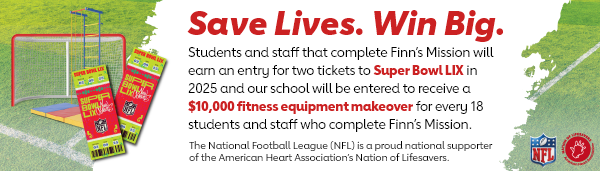 I can’t wait to see our school create a community of lifesavers this year.Thank you,A. Blaine HawleyAli Hunsinger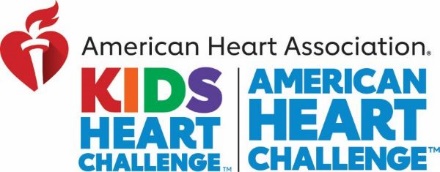 